HJA Secret Fix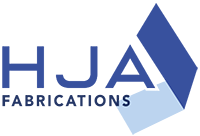 Price Enquiry SheetCompany Name:…………………………Contact Name & No:…………………….Email:  Enquiries@hjafabrications.co.ukCall:  01905 454790CornersCornersAdd sizes to each side (mm)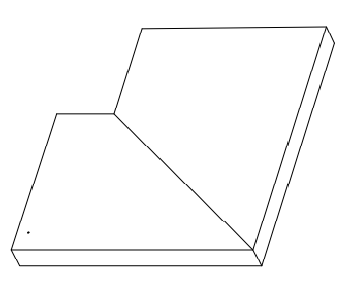 Add leg lengths each side (mm)Inside angle: ………….QtyAdd sizes to each side (mm)Add leg lengths each side (mm)Inside angle: ………….LengthWidthAdd sizes to each side (mm)Add leg lengths each side (mm)Inside angle: ………….Inside LegOutside LegAdd sizes to each side (mm)Add leg lengths each side (mm)Inside angle: ………….StraightsStraights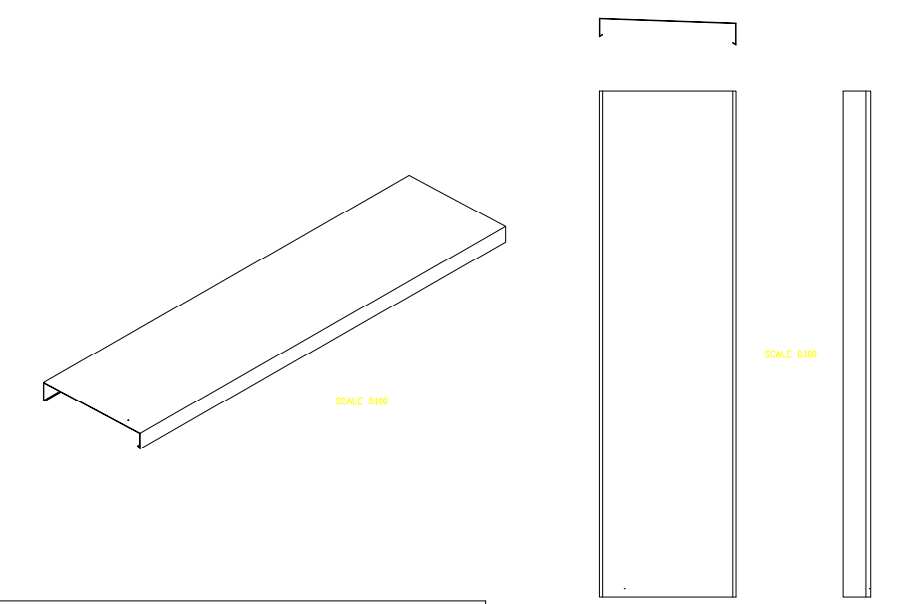 QtyLengthWidthInside LegOutside LegBracketsBrackets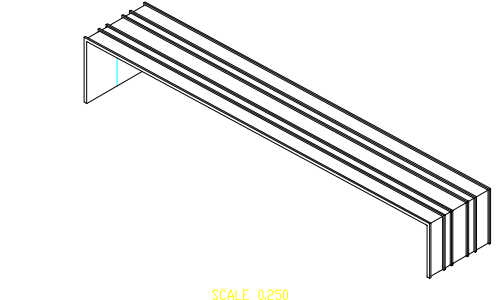 QtyStop EndsStop EndsLoose Or Welded to the Capping LengthQtyRAL ColourRAL ColourRAL:  Additional NotesAdditional Notes